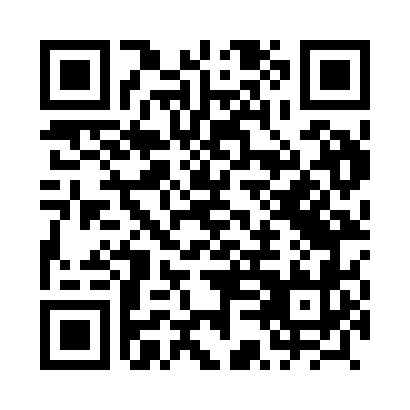 Prayer times for Sadkowo, PolandWed 1 May 2024 - Fri 31 May 2024High Latitude Method: Angle Based RulePrayer Calculation Method: Muslim World LeagueAsar Calculation Method: HanafiPrayer times provided by https://www.salahtimes.comDateDayFajrSunriseDhuhrAsrMaghribIsha1Wed2:395:1812:526:028:2710:582Thu2:385:1612:526:038:2910:583Fri2:375:1412:526:048:3110:594Sat2:365:1212:526:058:3311:005Sun2:365:1012:526:078:3411:016Mon2:355:0812:526:088:3611:017Tue2:345:0612:526:098:3811:028Wed2:335:0512:526:108:4011:039Thu2:325:0312:526:118:4111:0310Fri2:325:0112:526:128:4311:0411Sat2:314:5912:526:138:4511:0512Sun2:304:5712:526:148:4711:0613Mon2:294:5612:526:158:4811:0614Tue2:294:5412:526:168:5011:0715Wed2:284:5212:526:178:5211:0816Thu2:274:5112:526:188:5311:0917Fri2:274:4912:526:198:5511:0918Sat2:264:4712:526:208:5711:1019Sun2:264:4612:526:218:5811:1120Mon2:254:4412:526:229:0011:1121Tue2:254:4312:526:229:0111:1222Wed2:244:4212:526:239:0311:1323Thu2:244:4012:526:249:0411:1424Fri2:234:3912:526:259:0611:1425Sat2:234:3812:526:269:0711:1526Sun2:224:3712:526:279:0911:1627Mon2:224:3512:526:279:1011:1628Tue2:214:3412:536:289:1211:1729Wed2:214:3312:536:299:1311:1830Thu2:214:3212:536:309:1411:1831Fri2:204:3112:536:319:1511:19